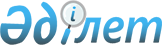 Саран қаласындағы салық салу объектісінің орналасуын ескеретін аймаққа бөлу коэффициенттерін бекіту туралыҚарағанды облысы Саран қаласының әкімдігінің 2021 жылғы 2 қарашадағы № 77/15 қаулысы. Қазақстан Республикасының Әділет министрлігінде 2021 жылғы 5 қарашада № 25035 болып тіркелді
      ЗҚАИ-ның ескертпесі!

      Осы қаулы 01.01.2022 бастап қолданысқа енгізіледі.
      "Салық және бюджетке төленетін басқа да міндетті төлемдер туралы" (Салық кодексі) Қазақстан Республикасы Кодексінің 529-бабы 6-тармағына, "Қазақстан Республикасындағы жергілікті мемлекеттік басқару және өзін-өзі басқару туралы" Қазақстан Республикасы Заңының 31-бабына, "Аймаққа бөлу коэффициентін есептеу әдістемесін бекіту туралы" Қазақстан Республикасы Ақпарат және коммуникациялар министрінің 2018 жылғы 12 қарашадағы № 475 бұйрығына (Нормативтік құқықтық актілердің мемлекеттік тіркеу тізілімінде №17847 болып тіркелген) сәйкес Саран қаласының әкімдігі ҚАУЛЫ ЕТЕДІ:
      1. Саран қаласындағы салық салу объектісінің орналасуын ескеретін аймаққа бөлу коэффициенттері бекітілсін.
      2. Осы қаулының орындалуын бақылау Саран қаласы әкімінің жетекшілік ететін орынбасарына жүктелсін.
      3. Осы қаулы 2022 жылдың 1 қаңтарынан бастап қолданысқа енгізіледі. Саран қаласындағы салық салу объектісінің орналасуын ескеретін аймаққа бөлу коэффициенттері
					© 2012. Қазақстан Республикасы Әділет министрлігінің «Қазақстан Республикасының Заңнама және құқықтық ақпарат институты» ШЖҚ РМК
				
      Саран қаласының әкімі

Е. Темирханов
Саран қаласы әкімідігінің
2021 жылғы 2
қарашадағы
№ 77/15
қаулысымен бекітілген
№ 
Салық салу объектісінің орналасқан жері
Аймаққа бөлу коэффициенті
Саран қаласы, көп қабатты құрылыс:
1
Саран қаласы, Московская көшесі
2,2
2
Саран қаласы, Жамбыл көшесі
2,2
3
Саран қаласы, Победа көшесі
2,2
4
Саран қаласы, Чкалов көшесі
2,2
5
Саран қаласы, "Горняк" шағын аудан
2,2
6
Саран қаласы, Шахтерская көшесі
2,2
7
Саран қаласы, Коминтерн көшесі
2,2
8
Саран қаласы, Зимина көшесі
2,2
 9
Саран қаласы, Жакенов көшесі
2,2
10
Саран қаласы, Саранская көшесі
2,2
11
Саран қаласы, Ленин көшесі
2,2
12
Саран қаласы, Кужанов көшесі
2,2
13
Саран қаласы, Абай көшесі
2,2
14
Саран қаласы, 1а шағын аудан
2,2
Саран қаласы, жеке құрылыс:
15
Саран қаласы, Заречная көшесі
1,9
16
Саран қаласы, Стадионная көшесі
1,9
17
Саран қаласы, Макаренко көшесі
1,9
18
Саран қаласы, Сарыарка көшесі
1,9
19
Саран қаласы, Пирогов көшесі
1,9
20
Саран қаласы, Огородняя көшесі
1,9
21
Саран қаласы, Калинин көшесі
1,9
22
Саран қаласы, Капитальная көшесі
1,9
23
Саран қаласы, Трудовая көшесі
1,9
24
Саран қаласы, Жамбыл көшесі
1,9
25
Саран қаласы, Победа көшесі
1,9
26
Саран қаласы, Чкалов көшесі
1,9
27
Саран қаласы, Безымянная көшесі
1,9
28
Саран қаласы, Черняховский көшесі
1,9
29
Саран қаласы, Водоканальная көшесі
1,9
30
Саран қаласы, Киров көшесі
1,9
31
Саран қаласы, Тимирязев көшесі
1,9
32
Саран қаласы, Челюскин көшесі
1,9
33
Саран қаласы, Шахтерская көшесі
1,9
34
Саран қаласы, Набережная көшесі
1,9
35
Саран қаласы, Луговая көшесі
1,9
36
Саран қаласы, Степная көшесі
1,9
37
Саран қаласы, Гоголь көшесі
1,9
38
Саран қаласы, Труд көшесі
1,9
39
Саран қаласы, Свердлов көшесі
1,9
40
Саран қаласы, Кутузов көшесі
1,9
41
Саран қаласы, Кошевой көшесі
1,9
42
Саран қаласы, Центральный тұйық көшесі
1,9
43
Саран қаласы, Северный тұйық көшесі
1,9
44
Саран қаласы, Чкалов көшесі
1,9
45
Саран қаласы, Гастелло көшесі
1,9
46
Саран қаласы, Солнечная көшесі
1,9
47
Саран қаласы, Юность көшесі
1,9
48
Саран қаласы, Матросов көшесі
1,9
49
Саран қаласы, Угольщиков көшесі
1,9
50
Саран қаласы, Дружба көшесі
1,9
51
Саран қаласы, Кольцевая көшесі
1,9
52
Саран қаласы, Фестивальная көшесі
1,9
53
Саран қаласы, Крайняя көшесі
1,9
54
Саран қаласы, Буденный көшесі
1,9
55
Саран қаласы, Комаров көшесі
1,9
56
Саран қаласы, Котовский көшесі
1,9
57
Саран қаласы, Маресьев көшесі
1,9
58
Саран қаласы, Амурская көшесі
1,9
59
Саран қаласы, Пролетарская көшесі
1,9
60
Саран қаласы, Просторный тұйық көшесі
1,9
61
Саран қаласы, Рокоссовский көшесі
1,9
62
Саран қаласы, Лазо көшесі
1,9
63
Саран қаласы, Раскова көшесі
1,9
64
Саран қаласы, Веселая көшесі
1,9
65
Саран қаласы, Студенческая көшесі
1,9
66
Саран қаласы, Химиков көшесі
1,9
67
Саран қаласы, Щорс көшесі
1,9
68
Саран қаласы, Пархоменко көшесі
1,9
69
Саран қаласы, Чудесная көшесі
1,9
70
Саран қаласы, Ньютон көшесі
1,9
71
Саран қаласы, Менделеев көшесі
1,9
72
Саран қаласы, Довженко көшесі
1,9
73
Саран қаласы, Пограничный көшесі
1,9
74
Саран қаласы, Энгельс көшесі
1,9
75
Саран қаласы, Киевская көшесі
1,9
76
Саран қаласы, Рабочая көшесі
1,9
77
Саран қаласы, Шахтерская көшесі
1,9
78
Саран қаласы, Молодежная көшесі
1,9
79
Саран қаласы, Жуковский көшесі
1,9
80
Саран қаласы, Октябрьская көшесі
1,9
81
Саран қаласы, Коммунальная көшесі
1,9
82
Саран қаласы, Тургенев көшесі
1,9
83
Саран қаласы, Строительная көшесі
1,9
84
Саран қаласы, Доковская көшесі
1,7
85
Саран қаласы, Орталық арттыру қосалқы станциясы -2 көшесі
1,7
86
Саран қаласы, 2 шағын аудан
1,4
87
Саран қаласы, 3 шағын аудан
1,4
88
Саран қаласы, "Химик" шағын аудан
1,4
89
Саран қаласы, Новая көшесі
1,2
90
Саран қаласы, Станционная көшесі
1,2
91
Саран қаласы, Маяковский көшесі
1,2
92
Саран қаласы, Островский көшесі
1,2
93
Саран қаласы, Высоковольтная көшесі
1,2
94
Саран қаласы, Лермонтов көшесі
1,2
95
Саран қаласы, Пушкин көшесі
1,2
96
Саран қаласы, Чапаев көшесі
1,2
97
Саран қаласы, Шмидт көшесі
1,2
98
Саран қаласы, Ударная көшесі
1,2
99
Саран қаласы, Вахтерская көшесі
1,2
100
Саран қаласы, Цветная көшесі
1,2
101
Саран қаласы, Восточная көшесі
1,2
102
Саран қаласы, Клары Цеткин көшесі
1,2
103
Саран қаласы, Кузнецкая көшесі
1,2
104
Саран қаласы, Асфальтная көшесі
1,2
105
Саран қаласы, Красин көшесі
1,2
106
Саран қаласы, Фурманов көшесі
1,2
107
Саран қаласы, Фабричная көшесі
1,2
108
Саран қаласы, 2-ші Фабричная көшесі
1,2
109
Саран қаласы, 3-ші Фабричная көшесі
1,2
110
Саран қаласы, Павлов көшесі
1,2
111
Саран қаласы, Ушаков көшесі
1,2
112
Саран қаласы, Дубовский тұйық көшесі
1,2
113
Саран қаласы, Горноспасательная көшесі
1,2
114
Саран қаласы, Угольная көшесі
1,2
115
Саран қаласы, Некрасов көшесі
1,2
116
Саран қаласы, Панфилов көшесі
1,2
117
Саран қаласы, Цимлянская көшесі
1,2
118
Саран қаласы, Спортивная көшесі
1,2
119
Саран қаласы, Нуркен көшесі
1,2
120
Саран қаласы, Проточная көшесі
1,2
121
Саран қаласы, Ибаррури көшесі
1,2
122
Саран қаласы, Крылов көшесі
1,2
123
Саран қаласы, Амангельды көшесі
1,2
124
Саран қаласы, Казахстанская көшесі
1,2
125
Саран қаласы, Арбатская көшесі
1,2
126
Саран қаласы, Геологическая көшесі
1,2
127
Саран қаласы, Морозов көшесі
1,2
128
Саран қаласы, Разведчиков көшесі
1,2
129
Саран қаласы, Арычная көшесі
1,2
130
Саран қаласы, Шоссейная көшесі
1,2
131
Саран қаласы, Сакен көшесі
1,2
132
Саран қаласы, Шевцовой көшесі
0,7
133
Саран қаласы, Новодубовская станциясы
0,7
134
Саран қаласы, теміржол бетон зауытының саяхаты 
0,7
135
Саран қаласы, "Горняк" гараждық қоғамы
1,4
136
Саран қаласы, "Шахтер" гараждық қоғамы
1,4
137
Саран қаласы, "Угольщик" гараждық қоғамы
1,4
138
Саран қаласы, нан зауыт аймағандыға гараждық қоғамы
1,4
139
Саран қаласы, "Маяк" бау-бақшалық қоғамы
0,7
140
Саран қаласы, "Горняк" бау-бақшалық қоғамы
0,7
141
Саран қаласы, "Химик" бау-бақшалық қоғамы
0,7
Саран қаласы, Актас кенті, көп қабатты құрылыс:
142
Саран қаласы, Актас кенті, Привольная көшесі
2,2
143
Саран қаласы, Актас кенті, Ковыльная көшесі
2,2
144
Саран қаласы, Актас кенті, Ленинградская көшесі
2,2
145
Саран қаласы, Актас кенті, Первомайская көшесі
2,2
146
Саран қаласы, Актас кенті, Гастелло көшесі
2,2
147
Саран қаласы, Актас кенті, Городская көшесі
2,2
148
Саран қаласы, Актас кенті, Космическая көшесі
2,2
149
Саран қаласы, Актас кенті, Бородин көшесі
2,2
150
Саран қаласы, Актас кенті, Кржижановский көшесі
2,2
151
Саран қаласы, Актас кенті, 1 шағын аудан
2,2
Саран қаласы, Актас кенті, жеке құрылыс:
152
Саран қаласы, Актас кенті, Транспортная көшесі
2,1
153
Саран қаласы, Актас кенті, 8-ші Март көшесі
2,1
154
Саран қаласы, Актас кенті, Кржижановский көшесі
2,1
155
Саран қаласы, Актас кенті, Гражданская көшесі
2,1
156
Саран қаласы, Актас кенті, Привольная көшесі
2,1
157
Саран қаласы, Актас кенті, Первомайская көшесі
2,1
158
Саран қаласы, Актас кенті, Саратовская көшесі
2,1
159
Саран қаласы, Актас кенті, Лихачев көшесі
2,1
160
Саран қаласы, Актас кенті, "Степной" гараждық қоғамы
1,4
161
Саран қаласы, Актас кенті, 027 есеп кварталы, гараждық қоғамы
1,4
162
Саран қаласы, Актас кенті, 029 есеп кварталы, гараждық қоғамы
1,4
163
Саран қаласы, Актас кенті, "Дружба" бау-бақшалық қоғамы
0,7